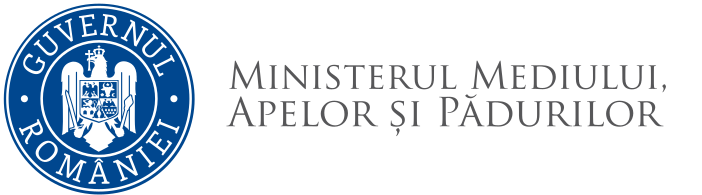 Direcţia Resurse UmaneREZULTATUL PROBEI INTERVIU DESFĂȘURATĂ ÎN DATA DE01.09.2021 PENTRU OCUPAREA UNUI POST CONTRACTUAL VACANT DE ȘOFER, TREAPTA I DIN CADRUL DIRECȚIEI ACHIZIȚII ȘI LOGISTICĂ, SERVICIUL LOGISTICĂ ȘI PSI                                                       Secretar comisie,                                                        Elena ȘerbanCandidatul nemulţumit de rezultatului probei interviu poate face contestaţie, în termen de cel mult 24 de ore de la data afişării rezultatului probei interviu, la secretarul comisiei de concurs, et. 2, camera 328Afișat în data de 01.09.2021 ora 14:30Nr. Crt.Număr dosarPUNCTAJREZULTAT1.DRU/216010/12.08.2021100 puncteADMIS2.DRU/216011/12.08.2021ABSENT-